РЕШЕНИЕ«21» ноября 2013 года                                       № 26                                                    с. Эсто-АлтайОб утверждении ПРОЕКТА Положения о порядкеназначения пенсии за выслугу лет лицам,замещавшим выборные муниципальныедолжности и должности муниципальной службыЭсто-Алтайского сельского муниципальногообразования Республики КалмыкияВ соответствии с Законом Республики Калмыкия от 16.10.2006г. N 306-III-З" О внесении изменений и дополнений в Закон Республики Калмыкия "О муниципальной службе в Республики Калмыкия", от  22 февраля 2007 г. № 335-III-З «О пенсии за выслугу лет лицам, замещавшим государственные должности Республики Калмыкия, должности государственной гражданской службы Республики Калмыкия», Закона Республики Калмыкия от 26 декабря 2011 года № 322-IV-З «О внесении изменений в отдельные законы Республики Калмыкия» (Принят Постановлением Народного Хурала (Парламента) РК от 23 декабря 2011 года № 680-IV); Собрание депутатов Эсто-Алтайского сельского муниципального образования решило:1. Одобрить прилагаемый к настоящему решению ПРОЕКТ Положения о порядке назначения пенсии за выслугу лет, лицам, замещавшим выборные муниципальные должности и должности муниципальной службы Эсто-Алтайского сельского муниципального образования Республики Калмыкия.         2. Настоящее решение вступает в силу с момента его принятия.Глава Эсто-Алтайского сельскогомуниципального образованияРеспублики Калмыкия                                                                             Гамзаев Ш.А.ПРОЕКТРЕШЕНИЕ«___» _________ 20___года                             № ____                                                с. Эсто-АлтайОб утверждении Положения о порядкеназначения пенсии за выслугу лет лицам,замещавшим выборные муниципальныедолжности и должности муниципальной службыЭсто-Алтайского сельского муниципальногообразования Республики КалмыкияДействие настоящего Положения распространяется на лиц, замещавших муниципальные  должности Эсто-Алтайского сельского муниципального образования Республики Калмыкия предусмотренные Реестром муниципальных должностей Республики Калмыкия, при наличии условий, дающих право на пенсию за выслугу лет, предусмотренных Законом Республики Калмыкия от 16.10.2006г. N 306-III-З" О внесении изменений и дополнений в Закон Республики Калмыкия "О муниципальной службе в Республики Калмыкия", от  22 февраля 2007 г. № 335-III-З «О пенсии за выслугу лет лицам, замещавшим государственные должности Республики Калмыкия, должности государственной гражданской службы Республики Калмыкия», Закона Республики Калмыкия от 26 декабря 2011 года № 322-IV-З «О внесении изменений в отдельные законы Республики Калмыкия» (Принят Постановлением Народного Хурала (Парламента) РК от 23 декабря 2011 года № 680-IV); Собрание депутатов Эсто-Алтайского сельского муниципального образования решило:1. Утвердить Положения о порядке назначения пенсии за выслугу лет, лицам, замещавшим выборные муниципальные должности и должности муниципальной службы Эсто-Алтайского сельского муниципального образования Республики Калмыкия, согласно Приложению 1 к настоящему решению.   2. Образовать комиссию по установлению пенсии за выслугу лет и утвердить прилагаемое Положение о комиссии. 3. Возложить функции по выплате пенсии за выслугу лет на администрацию Эсто-Алтайского сельского муниципального образования Республики Калмыкия. 4. Настоящее решение вступает в силу с момента его официального опубликования (обнародования).Глава Эсто-Алтайского сельскогомуниципального образованияРеспублики Калмыкия                                                                             Гамзаев Ш.А.ХАЛЬМГ ТАНhЧИНЭСТО-АЛТАЙСК СЕЛƏНƏМУНИЦИПАЛЬН БYРДЭЦИИНДЕПУТАТНЫРИН ХУРЫГ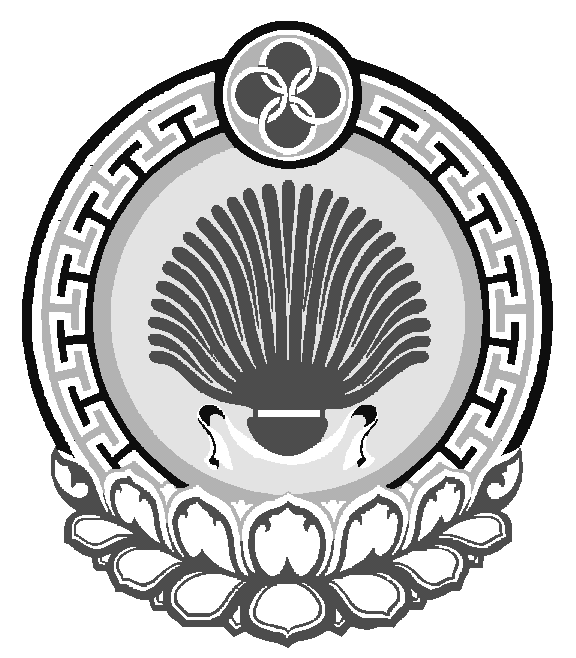 ЭСТО-АЛТАЙСКОЕ СЕЛЬСКОЕМУНИЦИПАЛЬНОЕОБРАЗОВАНИЕРЕСПУБЛИКИ КАЛМЫКИЯСОБРАНИЕ ДЕПУТАТОВ359026, Республика Калмыкия, с. Эсто-Алтай, ул. Карла МарксаИНН 0812900527, т. (84745) 98-2-41, e-mail: Esto-Altay@ yandex.ru______________________________________________________________________________________________359026, Республика Калмыкия, с. Эсто-Алтай, ул. Карла МарксаИНН 0812900527, т. (84745) 98-2-41, e-mail: Esto-Altay@ yandex.ru______________________________________________________________________________________________359026, Республика Калмыкия, с. Эсто-Алтай, ул. Карла МарксаИНН 0812900527, т. (84745) 98-2-41, e-mail: Esto-Altay@ yandex.ru______________________________________________________________________________________________ХАЛЬМГ ТАНhЧИНЭСТО-АЛТАЙСК СЕЛƏНƏМУНИЦИПАЛЬН БYРДЭЦИИНДЕПУТАТНЫРИН ХУРЫГ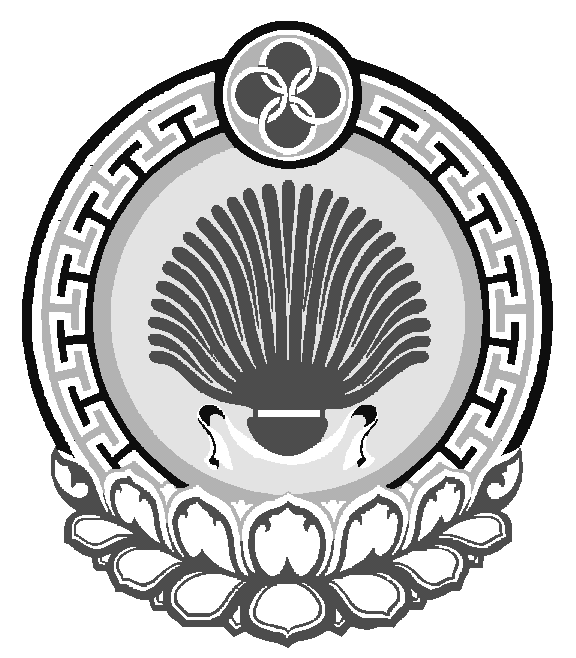 ЭСТО-АЛТАЙСКОЕ СЕЛЬСКОЕМУНИЦИПАЛЬНОЕОБРАЗОВАНИЕРЕСПУБЛИКИ КАЛМЫКИЯСОБРАНИЕ ДЕПУТАТОВ359026, Республика Калмыкия, с. Эсто-Алтай, ул. Карла МарксаИНН 0812900527, т. (84745) 98-2-41, e-mail: Esto-Altay@ yandex.ru______________________________________________________________________________________________359026, Республика Калмыкия, с. Эсто-Алтай, ул. Карла МарксаИНН 0812900527, т. (84745) 98-2-41, e-mail: Esto-Altay@ yandex.ru______________________________________________________________________________________________359026, Республика Калмыкия, с. Эсто-Алтай, ул. Карла МарксаИНН 0812900527, т. (84745) 98-2-41, e-mail: Esto-Altay@ yandex.ru______________________________________________________________________________________________